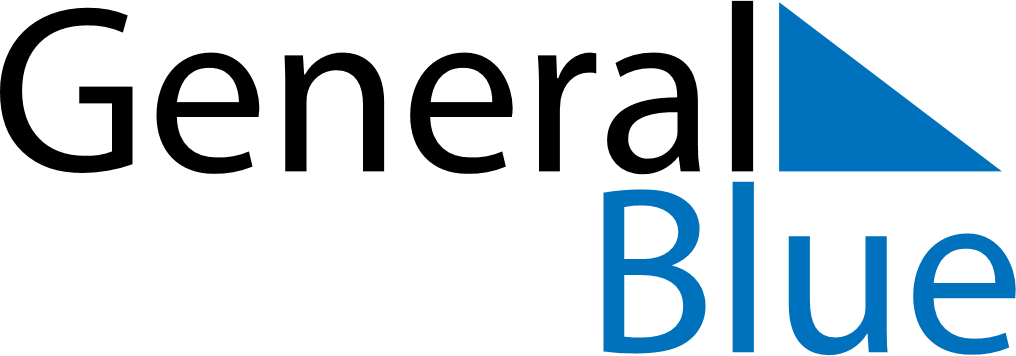 May 2026May 2026May 2026May 2026LiechtensteinLiechtensteinLiechtensteinMondayTuesdayWednesdayThursdayFridaySaturdaySaturdaySunday1223Labour Day456789910Mother’s Day1112131415161617Ascension DayFeiertagsbrücke1819202122232324Pentecost2526272829303031Whit Monday